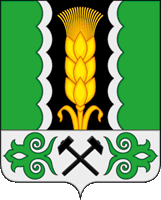 Российская ФедерацияРеспублика ХакасияАлтайский районАдминистрация Краснопольского сельсоветаПОСТАНОВЛЕНИЕ31.01.2022                                      с. Краснополье                                                       № 3Об утверждении стоимостиуслуг       по      погребению	В соответствии со статьей 14 Федерального закона Российской Федерации от 06.10.2003 № 131-ФЗ «Об общих принципах организации местного самоуправления в Российской Федерации» и статьей 9 Федерального закона Российской Федерации от 12.01.1996 № 8-ФЗ «О погребении и похоронном деле», руководствуясь пунктом 24 части 1 статьи 9 Устава муниципального образования Краснопольский сельсовет, администрация Краснопольского сельсовета ПОСТАНОВЛЯЕТ:1. Утвердить стоимость гарантированного перечня услуг по погребению на 2022 год согласно приложению.        2. Провести согласование стоимости услуг, предоставляемых согласно гарантированному перечню услуг по погребению с Государственным учреждением – Отделение Пенсионного фонда РФ по Республике Хакасия, Государственным учреждением - региональным отделением Фонда социального страхования Российской Федерации по Республике Хакасия.3. Настоящее постановление вступает в силу с 01.02.2022 года, подлежит официальному опубликованию (обнародованию).4. Контроль за исполнением настоящего постановления оставляю за собой.Глава Краснопольского сельсовета	             О.Е. Султреков                                                                                                              Приложение к постановлению администрации                                                                               Краснопольского сельсовета                                                                            от 31.01.2022 г. № 3                                                                                                               УТВЕРЖДАЮ                                                                                Глава Краснопольского сельсовета                                                                                _________________ О.Е. СултрековСОГЛАСОВАНО                                                                  СОГЛАСОВАНО                                                                         ГУ - О ПФ                                                                             ГУ – РО ФССРоссийской Федерации                                                       Российской Федерациипо Республике Хакасия                                                       по Республике Хакасия____________________                                                        ______________________                                                    ____________________                                                          ______________________Стоимость гарантированного перечня услуг по погребению на 2022 год№ п/пВид услуг по погребениюСтоимость (руб.)1.Оформление документов необходимых для погребенияБезвозмездно2.Предоставление и доставка гроба и других предметов, необходимых для погребения3982-393.Перевозка тела (останков) умершего на кладбище2173-204.Погребение2898-49ИТОГО:ИТОГО:9054-08